SUPPLEMENTARY INFORMATIONDo Disabled Candidates Represent Disabled Citizens? 28 July 2020Contents Table S1. Measures of policy preferences and control variables………………………………….2Table S2. Prevalence of disability by age group and gender among voters and candidates....2Table S3. Linear regression of left-right positions and attitudes towards public spending cuts among citizens and candidates………………………………………………………………...3Table S4. Linear regression of attitudes towards NHS spending cuts and income redistribution among citizens and candidates……………………………………………………..4Table S5. Linear regression of citizen-candidate congruence on disability by party (Labour and Liberal Democrats)………………………………………………………………………………5Table S6. Linear regression of voter-candidate congruence on disability by party (Green Party and UK Independence Party)………………………………………………………………...6Figure S1. Means and distributions of policy positions of disabled and non-disabled citizens and candidates………………………………………………………………………………………...7Figure S2. Effects of disability on policy preferences of citizens and candidates, controlling for education and income……………………………………………………………………………8Table S1. Measures of policy preferences and control variablesTable S2. Prevalence of disability by age group and gender among voters and candidates1 Pearson’s chi-squared with Rao-Scott adjustment Notes: Poststratification weight applied to citizen data; candidate data weighted by number of candidates by party in electionTable S3. Linear regression of left-right positions and attitudes towards public spending cuts among citizens and candidatesTable S4. Linear regression of attitudes towards NHS spending cuts and income redistribution among citizens and candidatesTable S5. Linear regression of citizen-candidate congruence on disability by party (Labour and Liberal Democrats)*p<.05, **p<.01, ***p<.001. Notes: The unit of analysis is the voter-candidate dyad. Poststratification weights applied for analysis of citizen data. D=disabled, ND=non-disabled. Table S6. Linear regression of voter-candidate congruence on disability by party (Green Party and UK Independence Party)*p<.05, **p<.01, ***p<.001. Notes: The unit of analysis is the voter-candidate dyad. Poststratification weights applied for analysis of citizen data. D=disabled, ND=non-disabled. 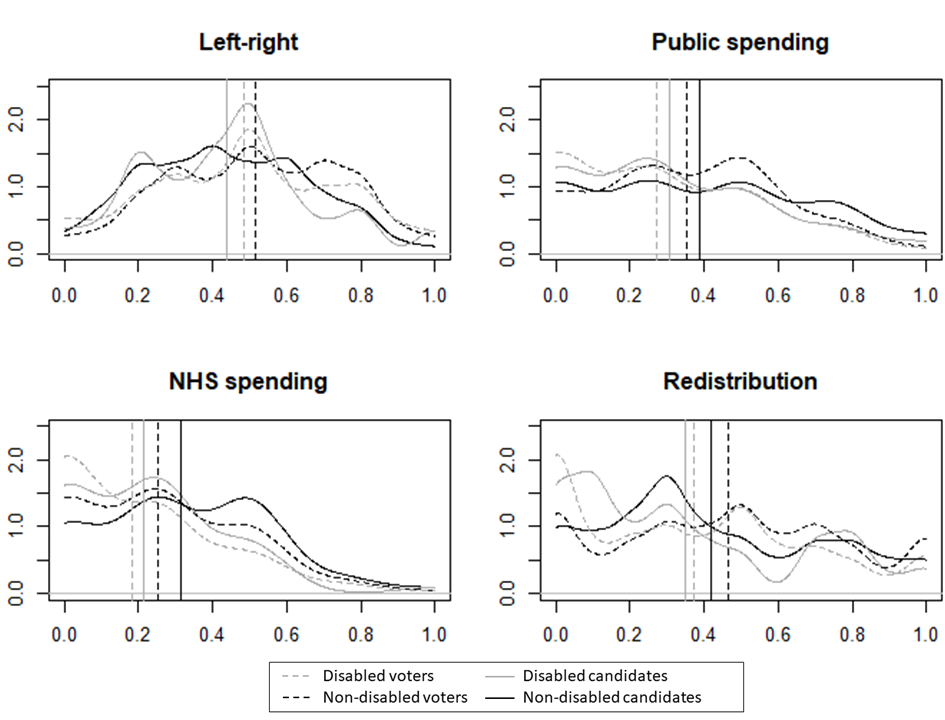 Figure S1. Means and distributions of policy positions of disabled and non-disabled citizens and candidatesNotes: The horizontal lines indicate the distributions (density) of respondents along the policy dimensions; the vertical lines indicate the mean position of each group. For left-right, the means for disabled and non-disabled candidates are both on the solid grey line. Poststratification weights applied for analysis of citizen data. Candidate data is weighted to reflect number of candidates fielded by each party in the election.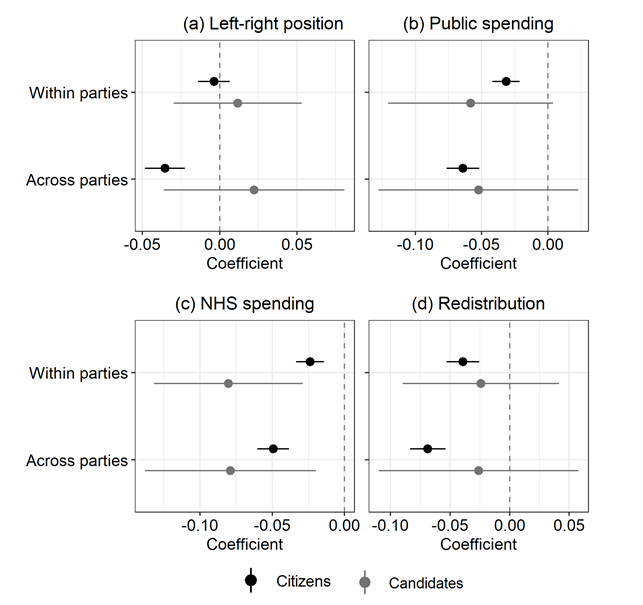 Figure S2. Effects of disability on policy preferences of citizens and candidates, controlling for education and incomeNotes: Values are coefficients of disability and 95% CIs from linear regression models among citizens (bottom) and candidates (top). “Across parties” models include disability, gender, age, education, income; “Within parties” models include disability, gender, age, party, education, income. The models are equivalent to those in Tables S3 and S4 but also include indicators for education, measured in years, and gross household income per year, measured on a 9-point scale (1=less than £20,000; 2=£20,000-29,999; 3=£30,000-39,999; 4=£40,000-49,999; 5=£50,000-59,999; 6=£60,000-69,999; 7=£70,000-99,999; 8=£100,000-149,000; 9=£150,000 or over).Variable nameSurvey questionScale/categoriesDependent variablesDependent variablesDependent variablesLeft-right“In politics people sometimes talk of left and right.”0=left – 1=rightIncome redistribution“Some people feel that government should make much greater efforts to make people's incomes more equal. Other people feel that government should be much less concerned about how equal people's incomes are.”0=Government should try to make incomes equal – 1= Government should be less concerned about equal incomesPublic spending“Do you think that each of these has gone too far or not far enough? Cuts to public spending in general”0=Gone much too far – 1=Not gone nearly far enoughNHS spending“Do you think that each of these has gone too far or not far enough? Cuts to NHS spending” (in the voter survey, the wording is randomized between “spending” and “services”)0=Gone much too far – 1=Not gone nearly far enoughControl variablesControl variablesControl variablesGender0=male1=femaleShared gender0=female/male or male/female1=female/female or male/maleAgeAge in yearsAge differenceAge citizen in years—age candidate in years18-3536-5051-65>65Chi-squared (df)1Citizens12.73 %19.61%31.55%40.37%1099.2(3), p<.001Candidates9.93%7.88%10.78%13.14%5.71(3), p=.457FemaleFemaleMaleMaleChi-squared (df)1Citizens24.91%24.91%23.64%23.64%4.41(1), p=0.068Candidates10.50%10.50%10.35%10.35%0.03(1), p=0.902Dependent variable:Left-right positionLeft-right positionLeft-right positionLeft-right positionPublic spendingPublic spendingPublic spendingPublic spendingModel:(1) Across parties(1) Across parties(2) Within parties(2) Within parties(1) Across parties(1) Across parties(2) Within parties(2) Within partiesCitizensCandidatesCitizensCandidatesCitizensCandidatesCitizensCandidatesDisability-0.047***0.005-0.0060.011-0.087***-0.078*-0.042***-0.058(0.006)(0.030)(0.004)(0.020)(0.005)(0.037)(0.004)(0.031)Female-0.024***-0.095***-0.015***-0.016-0.047***-0.114***-0.038***-0.024(0.005)(0.022)(0.003)(0.012)(0.004)(0.030)(0.004)(0.016)Age0.002***-0.00010.001***-0.0010.001***0.0004-0.0004**0.0003(0.0001)(0.001)(0.0001)(0.0004)(0.0001)(0.001)(0.0001)(0.001)Party: Greens -0.406***-0.468***-0.337***-0.658***(reference=Conservatives)(0.009)(0.019)(0.010)(0.025)Party: Labour-0.358***-0.361***-0.353***-0.506***(0.004)(0.020)(0.004)(0.028)Party: LibDem-0.235***-0.240***-0.179***-0.288***(0.005)(0.018)(0.007)(0.026)Party: Plaid Cymru-0.327***-0.306***-0.344***-0.631***(0.019)(0.056)(0.021)(0.053)Party: SNP-0.355***-0.433***-0.343***-0.607***(0.007)(0.038)(0.007)(0.046)Party: UKIP-0.071***0.006-0.152***-0.093**(0.006)(0.026)(0.008)(0.041)Constant0.424***0.466***0.675***0.694***0.339***0.397***0.573***0.702***(0.008)(0.036)(0.006)(0.022)(0.008)(0.051)(0.007)(0.034)Observations15,46665115,46665116,99966516,999665AIC2,801.486-55.591-6,602.022-736.0114,856.113339.445-2,754.911-282.378*p<.05, **p<.01, ***p<.001. Notes: Poststratification weights applied for analysis of citizen data. Candidate data is weighted to reflect number of candidates fielded by each party in the election.*p<.05, **p<.01, ***p<.001. Notes: Poststratification weights applied for analysis of citizen data. Candidate data is weighted to reflect number of candidates fielded by each party in the election.*p<.05, **p<.01, ***p<.001. Notes: Poststratification weights applied for analysis of citizen data. Candidate data is weighted to reflect number of candidates fielded by each party in the election.*p<.05, **p<.01, ***p<.001. Notes: Poststratification weights applied for analysis of citizen data. Candidate data is weighted to reflect number of candidates fielded by each party in the election.*p<.05, **p<.01, ***p<.001. Notes: Poststratification weights applied for analysis of citizen data. Candidate data is weighted to reflect number of candidates fielded by each party in the election.*p<.05, **p<.01, ***p<.001. Notes: Poststratification weights applied for analysis of citizen data. Candidate data is weighted to reflect number of candidates fielded by each party in the election.*p<.05, **p<.01, ***p<.001. Notes: Poststratification weights applied for analysis of citizen data. Candidate data is weighted to reflect number of candidates fielded by each party in the election.*p<.05, **p<.01, ***p<.001. Notes: Poststratification weights applied for analysis of citizen data. Candidate data is weighted to reflect number of candidates fielded by each party in the election.*p<.05, **p<.01, ***p<.001. Notes: Poststratification weights applied for analysis of citizen data. Candidate data is weighted to reflect number of candidates fielded by each party in the election.Dependent variable:NHS spendingNHS spendingNHS spendingNHS spendingIncome redistributionIncome redistributionIncome redistributionIncome redistributionModel:(1) Across parties(1) Across parties(2) Within parties(2) Within parties(1) Across parties(1) Across parties(2) Within parties(2) Within partiesCitizensCandidatesCitizensCandidatesCitizensCandidatesCitizensCandidatesDisability-0.071***-0.099***-0.037***-0.083**-0.105***-0.067-0.062***-0.037(0.005)(0.030)(0.004)(0.026)(0.007)(0.042)(0.006)(0.035)Female-0.057***-0.068**-0.050***-0.014-0.039***-0.116***-0.032***-0.040(0.004)(0.025)(0.003)(0.018)(0.006)(0.030)(0.005)(0.021)Age0.0003***-0.0001-0.001***0.00030.001***0.0010.000000.001(0.0001)(0.001)(0.0001)(0.001)(0.0002)(0.001)(0.0002)(0.001)Party: Greens-0.267***-0.475***-0.355***-0.578***(reference=Conservatives)(0.008)(0.025)(0.012)(0.029)Party: Labour-0.280***-0.363***-0.338***-0.477***(0.004)(0.027)(0.006)(0.031)Party: LibDem-0.144***-0.173***-0.182***-0.342***(0.007)(0.026)(0.009)(0.030)Party: Plaid Cymru-0.282***-0.433***-0.303***-0.470***(0.014)(0.081)(0.025)(0.065)Party: SNP-0.251***-0.348***-0.351***-0.532***(0.006)(0.040)(0.009)(0.054)Party: UKIP-0.142***-0.125***-0.156***-0.101**(0.007)(0.037)(0.010)(0.046)Constant0.269***0.338***0.458***0.541***0.432***0.415***0.661***0.694***(0.007)(0.041)(0.007)(0.034)(0.009)(0.051)(0.009)(0.036)Observations16,91564516,91564516,24964016,249640AIC845.06115.550-4,756.731-382.17110,748.510290.2816,411.271-145.676*p<.05, **p<.01, ***p<.001. Notes: Poststratification weights applied for analysis of citizen data. Candidate data is weighted to reflect number of candidates fielded by each party in the election.*p<.05, **p<.01, ***p<.001. Notes: Poststratification weights applied for analysis of citizen data. Candidate data is weighted to reflect number of candidates fielded by each party in the election.*p<.05, **p<.01, ***p<.001. Notes: Poststratification weights applied for analysis of citizen data. Candidate data is weighted to reflect number of candidates fielded by each party in the election.*p<.05, **p<.01, ***p<.001. Notes: Poststratification weights applied for analysis of citizen data. Candidate data is weighted to reflect number of candidates fielded by each party in the election.*p<.05, **p<.01, ***p<.001. Notes: Poststratification weights applied for analysis of citizen data. Candidate data is weighted to reflect number of candidates fielded by each party in the election.*p<.05, **p<.01, ***p<.001. Notes: Poststratification weights applied for analysis of citizen data. Candidate data is weighted to reflect number of candidates fielded by each party in the election.*p<.05, **p<.01, ***p<.001. Notes: Poststratification weights applied for analysis of citizen data. Candidate data is weighted to reflect number of candidates fielded by each party in the election.*p<.05, **p<.01, ***p<.001. Notes: Poststratification weights applied for analysis of citizen data. Candidate data is weighted to reflect number of candidates fielded by each party in the election.*p<.05, **p<.01, ***p<.001. Notes: Poststratification weights applied for analysis of citizen data. Candidate data is weighted to reflect number of candidates fielded by each party in the election.LabourLabourLabourLabourLabourLabourLabourLiberal DemocratsLiberal DemocratsLiberal DemocratsLiberal DemocratsLeft-rightLeft-rightPublic spendingPublic spendingPublic spendingNHS spendingRedistributionLeft-rightPublic spendingNHS spendingRedistributionDisability (ref=D voter, D candidate)Disability (ref=D voter, D candidate)Disability (ref=D voter, D candidate)Disability (ref=D voter, D candidate)     D voter, ND -0.008-0.008-0.002-0.002-0.002-0.014-0.0070.001-0.003-0.034*0.019        candidate(0.013)(0.013)(0.029)(0.029)(0.029)(0.024)(0.027)(0.011)(0.014)(0.015)(0.015)     ND voter, D0.017***0.017***0.009**0.009**0.009**0.008**-0.010*-0.0030.0060.003-0.012       candidate(0.003)(0.003)(0.003)(0.003)(0.003)(0.003)(0.004)(0.006)(0.007)(0.007)(0.008)     ND voter, ND    0.0060.006-0.004-0.004-0.004-0.008-0.0130.0010.006-0.0200.008        candidate(0.013)(0.013)(0.029)(0.029)(0.029)(0.024)(0.027)(0.012)(0.015)(0.016)(0.017)Age difference0.000010.000010.00010.00010.00010.0001-0.0002*-0.0001-0.00010.00000-0.0002(0.0001)(0.0001)(0.0001)(0.0001)(0.0001)(0.0001)(0.0001)(0.0001)(0.0002)(0.0002)(0.0002)Shared gender-0.001***-0.001***-0.001***-0.001***-0.001***0.00050.00020.0010.001*0.002**0.001(0.0003)(0.0003)(0.0004)(0.0004)(0.0004)(0.0003)(0.0004)(0.0004)(0.001)(0.001)(0.001)Constant0.818***0.818***0.817***0.817***0.817***0.837***0.758***0.830***0.771***0.796***0.729***(0.012)(0.012)(0.028)(0.028)(0.028)(0.023)(0.026)(0.012)(0.014)(0.015)(0.016)Random intercept variance Random intercept variance      Citizens0.011 (0.104)0.011 (0.104)0.008 (0.087)0.008 (0.087)0.008 (0.087)0.006 (0.075)0.017 (0.129)0.007 (0.086)0.014 (0.117)0.012 (0.110)0.016 (0.127)     Candidates0.002 (0.040)0.002 (0.040)0.008 (0.088)0.008 (0.088)0.008 (0.088)0.005 (0.072)0.006 (0.077)0.003 (0.051)0.004 (0.062)0.005 (0.067)0.005 (0.069)N dyads616,968616,968690,645690,645690,645696,254618,696295,392322,980298,782293,804N citizens50165016561556155615570752881448153815091499N candidates123123123123123122117204210198196AIC-960,269-960,269-674,329-674,329-674,329-825,927-540,032-525,179-289,240-316,849-276,358Green PartyGreen PartyGreen PartyGreen PartyGreen PartyGreen PartyGreen PartyUK Independence PartyUK Independence PartyUK Independence PartyUK Independence PartyLeft-rightLeft-rightPublic spendingPublic spendingPublic spendingNHS spendingRedistributionLeft-rightPublic spendingNHS spendingRedistributionDisability (ref=D voter, D candidate)Disability (ref=D voter, D candidate)Disability (ref=D voter, D candidate)Disability (ref=D voter, D candidate)     D voter, ND 0.0010.001-0.005-0.005-0.005-0.024**-0.0060.005-0.067-0.0640.013        candidate(0.011)(0.011)(0.007)(0.007)(0.007)(0.008)(0.009)(0.017)(0.040)(0.044)(0.026)     ND voter, D0.0170.017-0.036*-0.036*-0.036*-0.040***-0.044**0.012*0.015*-0.0010.017*       candidate(0.010)(0.010)(0.016)(0.016)(0.016)(0.011)(0.015)(0.005)(0.007)(0.006)(0.007)     ND voter, ND    0.0160.016-0.036*-0.036*-0.036*-0.046***-0.042*0.019-0.021-0.0380.045        candidate(0.015)(0.015)(0.017)(0.017)(0.017)(0.013)(0.018)(0.017)(0.041)(0.044)(0.027)Age difference-0.001**-0.001**0.00010.00010.00010.0001-0.0001-0.00010.0002-0.0001-0.0001(0.0002)(0.0002)(0.0002)(0.0002)(0.0002)(0.0001)(0.0002)(0.0002)(0.0002)(0.0002)(0.0002)Shared gender-0.001-0.001-0.001-0.001-0.0010.001-0.0010.006***0.012***0.005***0.021***(0.001)(0.001)(0.001)(0.001)(0.001)(0.001)(0.001)(0.001)(0.002)(0.002)(0.002)Constant0.801***0.801***0.852***0.852***0.852***0.901***0.805***0.777***0.644***0.725***0.575***(0.014)(0.014)(0.015)(0.015)(0.015)(0.012)(0.016)(0.016)(0.036)(0.039)(0.024)Random intercept variance Random intercept variance      Citizens0.012 (0.109)0.012 (0.109)0.029 (0.172)0.029 (0.172)0.029 (0.172)0.014 (0.117)0.027 (0.165)0.008 (0.090)0.019 (0.136)0.010 (0.102)0.016 (0.126)     Candidates0.002 (0.048)0.002 (0.048)0.001 (0.031)0.001 (0.031)0.001 (0.031)0.001 (0.032)0.001 (0.038)0.004 (0.060)0.020 (0.143)0.025 (0.157)0.008 (0.090)N dyads120,360120,360132,818132,818132,818137,340129,918132,770145,719143,451135,485N citizens7087087427427427637341562179917711715N candidates17017017917917918017785818179AIC-204,018-204,018-214,624-214,624-214,624-182,058-165,609-157,591-43,694-82,0715,511